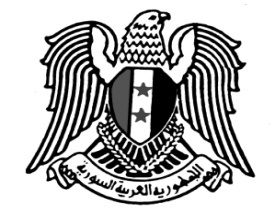 بيان الجمهوريّـــة العربيّـة السوريّـــــةآلية الاستعراض الدوري الشامل - الدورة 38 جلسة مناقشة التقرير الوطني لناميبياشكراً السيد الرئيس،   نشكر الوفد على العرض، ونقدر اعتماد سلسلة من الخطط الإنمائية الوطنية لتحقيق التنمية على المدى الطويل، ودعمها بخطط تكميلية لضمان التعقب السريع والمرن للعملية التنموية ومعالجة أوجه القصور. يُشكل نظام الحماية الاجتماعية عاملاً هاماً للحـــــــــد من الفقر  حيث اتخذت ناميبيا خطوات هامة لتعزيز قدرات الفئات المستهدفة للتعامل مع المخاطر الاقتصادية والاجتماعية المرتبطة بحالات المرض والإعاقة والشيخوخة.  نوصي بالآتي: 1. العمل بقدر المستطاع، وفي حدود المعقول، على تعزيز  برامج الحماية الاجتماعيـــــــة لجهة توسيع المجالات المشمولة بها ونطاق المستفيدين.    2. ضمان توافــــــر  الأدوات والمرافق اللازمة للنهوض بالتعليم الأساسي وفقاً لأحكام القانون رقم 3 لعام 2020. ******************   Thank you Madam President, We thank the delegation for the presentation, and we appreciate the adoption of a series of national development plans to achieve long-term development, and supporting them with complementary plans to ensure rapid and flexible tracking for the development process and addressing deficiencies.The social protection system is an important factor in poverty reduction. Namibia has taken important steps to strengthen the capacity of targeted groups to address the economic and social risks associated to illness, disability and aging. We recommend the following:1.  Work as much as possible, and within reasonable limits, to strengthen social protection programs in terms of expanding the coverage areas and the range of beneficiaries.2.  Ensure the availability of the required tools and facilities for the advancement of basic education in accordance with the provisions of Law No. 3 of 2020.*********************